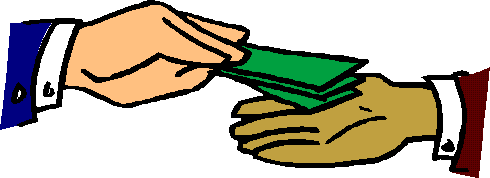 El Paso Music Teachers AssociationExpense VoucherDate:       Pay to:       Amount:       Student Affiliate Expense:  Yes               No       For:       Your signature please:       To:  Mark Watts520 ProspectEl Paso, TX 79902Paid on:       Check #       